Ministerstvo průmyslu a obchodu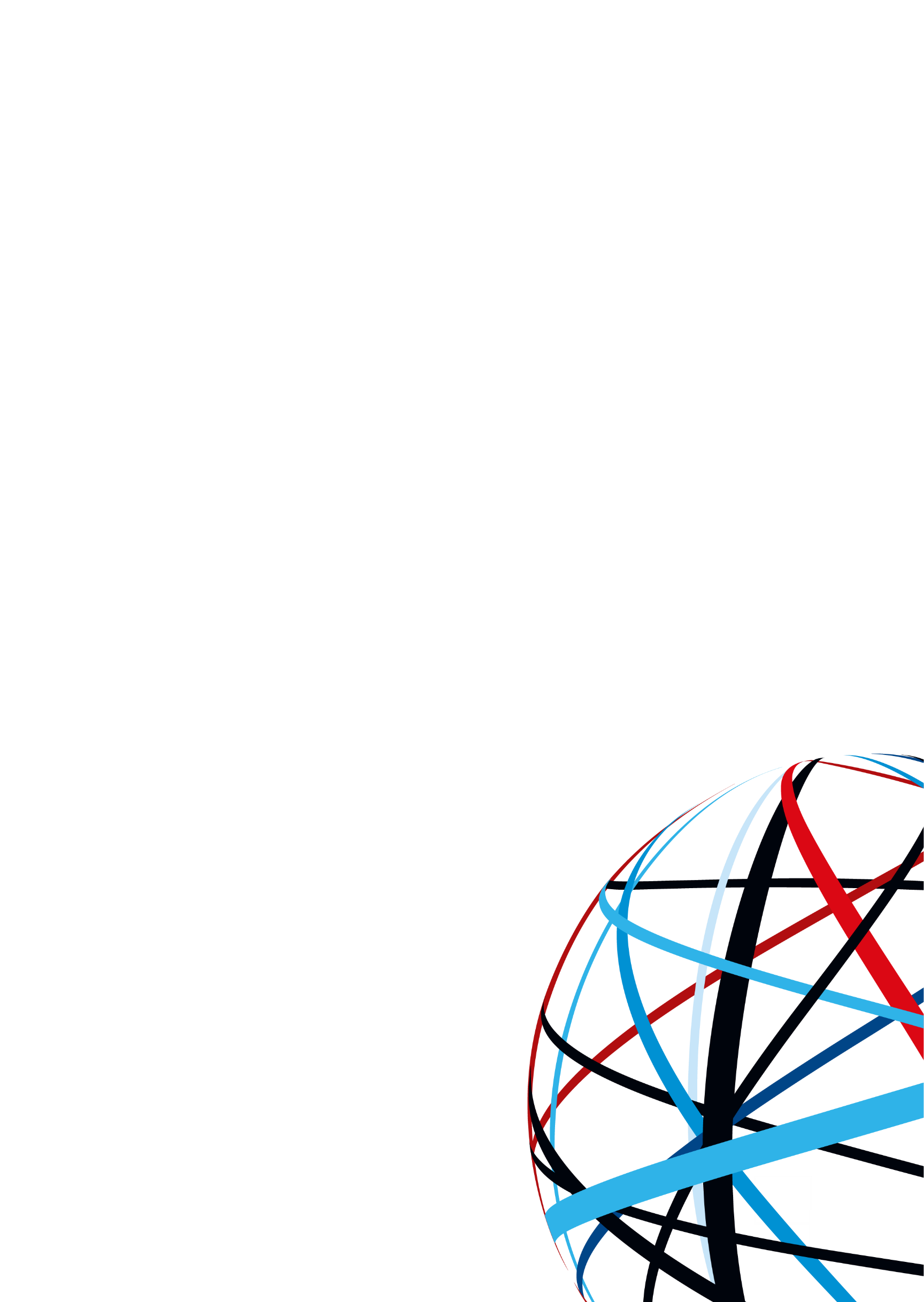 České republikySekce fondů EU – Řídící orgán OP TAKPříloha č. 5 – Povinná osnova Podnikatelského záměru – Aplikace výzva I.Povinná osnova podnikatelského záměru vychází z přílohy č. 1 Výzvy – Model hodnocení a kritéria 
pro hodnocení a výběr projektů a představuje tak závaznou strukturu při tvorbě podnikatelského záměru, který je povinnou přílohou žádosti o podporu a současně spolu s jeho přílohami základním dokumentem 
při věcném hodnocení projektu. Informace v něm uváděné musí být pravdivé, srozumitelné a natolik obsáhlé, aby mohlo být řádně provedeno věcné hodnocení projektu. Současně uváděné informace musí být vždy podložené relevantními přílohami. Pouhá textace bez doložených relevantních a průkazných příloh může být u jednotlivých vylučovacích i bodových kritérií negativně hodnocena.Titulní stranabude obsahovat název projektu, který bude uveden v žádosti o podporu v ISKP21+, a který bude jednoznačným způsobem vystihovat hlavní podstatu předkládaného projektu. Dále pak název Výzvy, název žadatele o podporu a údaje o zpracovateli podnikatelského záměru. Je vhodné rovněž uvést datum zpracování, počet stran a počet příloh.Obsah, Seznam zkratek, Seznam grafů, obrázků, tabulek, Seznam přílohAnotace projektuStručné shrnutí základních parametrů předkládaného projektu, jeho výstupů a očekávaných výsledků.Klíčová slova projektu – min. 4, max. 8.Identifikační údaje žadatele o podporu / partnerů s finančním příspěvkemŽadatel o podporu / partneři s finančním příspěvkemNázev žadatele o podporu / partnerů, sídlo/místo podnikaní, identifikační číslo/daňové identifikační číslo, odkaz na webové stránky, jsou-li k dispozici.Stručná historie žadatele / partnerů.Majetková strukturaZákladní majetková struktura žadatele o podporu / partnerů včetně uvedení skutečných konečných majitelů.Jméno a příjmení kontaktní osoby, zpracovatele podnikatelského záměruObory podnikání žadatele o podporu / partnerů a obor podnikání výstupu projektu dle CZ-NACESeznam oborů podnikání, ve kterých žadatel o podporu / partneři skutečně podnikají.Hlavní obor podnikání, který se vztahuje k výstupu předkládaného projektu.Místo realizace projektuSeznam míst realizace předkládaného projektu včetně uvedení vlastnických či obdobných práv k uváděným nemovitostem.Kvalita a strategické zaměřeníStrategie žadatele o podporu / partnerů a mechanismy pro dosažení požadovaných přínosůStrategie rozvojePopis stávající strategie rozvoje a pozice na trhu.Koherence předkládaného projektu s touto strategií včetně požadovaných přínosů.Mechanismy pro dosažení požadovaných přínosůPopis vytvořených mechanismů pro dosažení požadovaných přínosů z hlediska finančních prostředků, technického zázemí, lidských zdrojů, distribučních kanálů apod.Vazba na NRIS3Konkretizace vazeb a přínosů předkládaného projektu na strategická témata VaVaI, jež jsou definována pro jednotlivé domény výzkumné a inovační specializace NRIS3 a/nebo na klíčové a nově vznikající technologie pro jednotlivé domény výzkumné a inovační specializace NRIS3, tzv. KETs.Stupeň novostiSpecifikace výstupu předkládaného projektuDefinice výstupu předkládaného projektu v podobě závazného vzoru níže uvedené tabulky, která definuje indikátory povinné k naplnění, které budou uvedeny v Rozhodnutí 
o poskytnutí dotace.InovativnostDetailní charakteristika očekávaného výstupu předkládaného projektu včetně očekávaných technických parametrů nebo užitných vlastností nového produktu / služby.Srovnání nového produktu / služby se stávajícími produkty / službami žadatele o podporu / partnerů včetně srovnání s konkurencí z teritoriálního hlediska, přičemž stávající stav musí být podložen průkaznými dokumenty. Žadatel o podporu k posouzení informací uvedených v této kapitole uvede odkazy na relevantní přílohy, které budou součástí podnikatelského záměru a které tyto informace jednoznačným způsobem prokazují. Tyto přílohy musí konkrétním způsobem prokazovat stávající stav věci. Žadatel o podporu pro tyto účely doloží např. produktové listy, technickou dokumentaci apod. stávajících produktů / služeb.Patentová rešerše, tj. zda nový produkt / služba bude nový z pohledu patentové ochrany, 
zda nevyužívá principy, které jsou již patentově chráněny.Stanovení úrovně TRL, která byla dosažena před zahájením předkládaného projektu včetně detailního rozboru způsobu stanovení této úrovně, který bude doplněn, a především podložen relevantní dokumentaci.Obdobné projekty financované z veřejných zdrojů v minulosti či souběžně realizované žadatelem o podporu / partnerySeznam relevantních projektů včetně konkrétní specifikace jejich výstupů v minulosti realizovaných žadatelem o podporu / partnery.Seznam relevantních projektů včetně konkrétní specifikace jejich výstupů souběžně realizované s předkládaným projektem žadatelem o podporu / partnery s jednoznačným vymezením rozdílů v rámci výstupů, nákladů, technologií, lidských a finančních zdrojů. Je důležité popsat všechny projekty žadatele a partnerů souvisejících s řešenou odbornou problematikou, aby nemohla vzniknout pochybnost o duplicitě projektů.V případě, že se jedná o II. fázi projektu z OP PIK, je nutné, aby žadatel uvedl číslo a název projektu I. fáze, stručně ho popsal, uvedl výslední známku Oponentního řízení a mezi dokumenty projektu vložil podepsaný Zápis z oponentního řízení. Přidaná hodnota pro zákazníkyIdentifikace zákazníků nebo uživatelů, resp. cílové skupiny včetně jejich očekávání.Přidaná hodnota nového produktu / služby pro cílové skupiny ve srovnání se stávajícími produkty / službami konkurence.Načasování předkládaného projektu s ohledem na očekávaný vývoj na trhu.Získané znalosti a jejich potenciálNáročnost VaV a získané znalostiSeznam znalostí, které budou realizovaným VaV získány a zda jsou založeny na náročném 
a ambiciózním VaV.Způsob odpovídající ochrany nového poznatku ve vazbě na jeho charakter a aplikační potenciál.Aplikační potenciálMožné využití získaných poznatků VaV pro další budoucí aplikace, tj. zda může být podkladem pro průlomové technologie, resp. jsou zde předpoklady pro vývoj dalších nových produktů / služeb, případně zda jsou předpoklady pro jejich uplatnění v dalších oblastech / sektorech mimo předkládaný projekt.Technická proveditelnost a rizikaMetodika / postupy řešení předkládaného projektuNavržená výzkumná metodika a postup řešení předkládaného projektu s ohledem 
na očekávané výstupy předkládaného projektu a předcházející etapy VaV.Rizika a jejich řešeníAnalýza rizik včetně kontrolních a rozhodovacích mechanismů a přístupů k jejich minimalizaci.ImplementaceSložení konsorciaKompetence žadatele o podporuKompetence a schopnosti žadatele o podporu pro realizaci projektu.Získané zkušenosti žadatele o podporu s řešením projektů obdobného charakteru, tzn. s realizací VaV projektů, zaváděním výsledků VaV do praxe včetně zkušeností s komercializací VaV a činnostmi nezbytnými pro přiblížení VaV tržnímu uplatnění.Členové konsorcia a jejich kompetenceSložení konsorcia a jejich kompetence a schopnosti pro realizaci projektu, resp. pro splnění všech požadovaných činností a stanovených cílů včetně jejich zájmů na řešení předkládaného projektu a motivace k dosažení stanovených cílů.Získané zkušenosti členů konsorcia s řešením projektů obdobného charakteru, tzn. s realizací VaV projektů, zaváděním výsledků VaV do praxe včetně zkušeností s komercializací VaV 
a činnostmi nezbytnými pro přiblížení VaV tržnímu uplatnění.Řešitelský týmRealizační tým včetně odborností a zkušeností jeho členů umožňující realizaci všech stanovených aktivit a úkolů předkládaného projektu včetně komercializace výsledků VaV.Seznam VaV projektů, na kterých se pracovníci podíleli, včetně jejich rolí a kompetencí. Spolupráce při řešení předkládaného projektuPopis spolupráce při případném zapojení více partnerů při řešení a implementaci předkládaného projektu a splnění stanovených cílů včetně vytvořených podmínek pro tuto spolupráci.Vytvořené vazby žadatele o podporu / konsorcia na odběratele (spolupráce s potenciálními uživateli nového produktu / služby), subdodavateli, distributory a dalšími externími subjekty podložené relevantními dokumenty.Přínos této spolupráce pro žadatele o podporu / konsorcium při různých fázích předkládaného projektu a zda má tato spolupráce vliv i na rozšíření jejich znalostí 
a schopností pro uplatnění mimo předkládaný projekt.Plán a řízeníHarmonogram předkládaného projektuEtapizace projektu (Ganttův diagram) včetně relevance navržených aktivit v jednotlivých etapách s vazbou na cíle předkládaného projektu, identifikované problémy a potřeby, kompetence členů řešitelského týmu / členů konsorcia i očekávané výsledky a výstupy předkládaného projektu.Přiřazení navržených aktivit ke kategoriím průmyslového výzkumu a experimentálního vývoje.Řízení předkládaného projektuOdborná kvalifikace projektového manažera (vedoucího projektového týmu) a jeho zkušenosti s činnostmi realizovanými ve všech etapách řešení předkládaného projektu.Způsob řízení předkládaného projektu, jeho struktura a přidělování úkolů členům řešitelského týmu / členům konsorcia včetně nastavení kontrolních a rozhodovacích mechanismů ve vazbě na vyhodnocení dosažení stanovených milníků.Financování projektuKonkrétní druhy financování projektu pro realizaci projektu a jejich popis, zdůvodnění návratnosti v případě půjčky apod. Nedostatečné prokázání bonity žadatele či zabezpečení financování projektu může být závažnou překážkou a může vést až k zamítnutí žádosti o podporu.RozpočetSouhrnný přehled jednotlivých položek rozpočtuSeznam jednotlivých položek rozpočtu zahrnovaných do způsobilých výdajů včetně uvedení rozpočtové položky definované v Příloze č. 3 Výzvy – Vymezení způsobilých výdajů v souladu s povinnou přílohou podnikatelského záměru – Tabulky rozpočtových položek. Žadatel 
o podporu / partneři zde uvedou odkaz na tuto přílohu, případně vloží kopie vyplněných tabulek z této přílohy.Detailní zdůvodnění rozsahu a nezbytnosti požadovaných způsobilých výdajů ve vztahu k realizaci předkládaného projektu včetně zdůvodnění přiřazení těchto výdajů ke kategoriím průmyslového výzkumu a experimentálního vývoje a zdůvodnění celkového poměru požadovaných způsobilých výdajů průmyslového výzkumu k experimentálnímu vývoji.Celkový rozpočetRozpočet projektu uvedený v žádosti o podporu v IS KP21+ ve formuláři Rozpočet, a to v podobě následující tabulky zvlášť za žadatele o podporu / partnery.DopadKomercializace výsledků VaVPlán komercializace včetně uvedení všech činností, které souvisí s postupným posunem výsledků VaV směrem k tržnímu uplatnění a dosažení očekávaných přínosů.Zajištění odpovídající ochrany duševního vlastnictví k výsledkům VaV, včetně zajištění ochrany v zahraničí, pokud se předpokládá uvedení nového produktu / služby na zahraniční trhy.Způsob rozdělení, resp. sdílení využívaných výstupů předkládaného projektu mezi členy konsorcia.Přehled aktivit, které jsou nezbytné pro dokončení implementace nového produktu / služby.Kompetence žadatele o podporu / konsorcia / člena řešitelského týmu včetně odborností 
a zkušeností s komercializací a implementací nového řešení na trh, případně kdo a jakým způsobem bude spojené aktivity s touto činností zabezpečovat.Analýza trhuVelikost trhu a zákazníciIdentifikace potenciálních zákazníků, resp. cílových skupin.Popis hlavních trendů a vývoje na relevantních trzích. Výhody nového produktu / služby oproti produktům / službám dostupných na trhu, resp. konkurenční výhoda s možností vstupu na trh. Popis, jak produkt odpovídá požadavkům zákazníků. Odhad podílu včetně jeho variant ve vazbě na možný postup komercializace a úpravy končeného produktu / služby, který může nový produkt / službu na trhu, resp. v trzích různých teritoriích dosáhnout, případně zda má nový produkt / služba potenciál vytvářet nové trhy.Uplatnění na trhuPopis strategie vstupu na trh v souvislosti s uvažovanými teritorii včetně předpokladů 
a zkušeností žadatele o podporu / partnerů, které jim umožní proniknout na trh, tj. zda mají vybudovanou odpovídající pozici na trhu nebo zda bude 
pro vstup s novým produktem / službou na trh využito jiných subjektů (identifikace prodejních míst, distribučních kanálů apod.). Případně doložení přehledu stávajících partnerů/zákazníků a oslovených budoucích zákazníků. Je možné doložit Letter(s) of Intent. Identifikace překážek vstupu na trh (regulace, standardy, certifikace apod.) včetně návrhů 
na jejich odstranění.Vyčíslení očekávaných příjmů v přijatelném časovém horizontu (min. 5 let) včetně nezbytných nákladů na implementaci nového produktu / služby a jeho udržení na trhu (např. zajištění výroby, servisu, marketingové aktivity, zajištění nezbytného personálu apod.).Identifikace hlavních konkurentů, porovnaní ceny s konkurencí a předpokládaný vývoj ceny. Opatření pro zajištění finanční a personální udržitelnosti a vytvoření podmínek 
pro pokračování projektu po ukončení finanční podpory.Dopady Dopady na životní prostředí Zda předkládaný projekt má prokazatelně významný dopad na životní prostředí 
se zaměřením buď na:Nízkouhlíkové hospodářství a na odolnost vůči změně klimatu, kdy žadatel o podporu vyčíslí dopad na nízkouhlíkové hospodářství v podobě CO2 nebo na klima v podobě CO2, nebo emisí metanu nebo jiných relevantních energetických ukazatelů a současně daný výpočet podloží relevantními dokumenty.neboCirkulární ekonomiku, kdy žadatel o podporu vyčíslí dopad v podobě např. snížení produkce odpadu, snížení využití zdrojů apod. nebo daný dopad popíše jiným měřitelným způsobem a současně daný výpočet / popis podloží relevantními dokumenty.Udržitelný rozvojPopis, zda a jak projekt plní alespoň jeden z cílů udržitelného rozvoje (SDGs), a to zejména: 7.3 a 7.a energetická účinnost a technologie čisté energie; 9.4 moderní infrastruktura a zdokonalení vybavení průmyslových podniků tak, aby byly udržitelné, účinněji využívaly zdroje; využívaly více čistých a k životnímu prostředí šetrných technologií a výrobních procesů; 12.4 šetrnější nakládaní s chemickými látkami; 12.5 snížení produkci odpadů.Soulad se zásadami nediskriminacePopis úrovně řízení v oblasti lidských zdrojů včetně genderové rovnosti (mimo jiné např. 
v otázkách transparentních podmínek pro nábor zaměstnanců, odměňování, řetězení úvazků, slaďování rodinného a profesního života atp.).Vyhodnocení dopadů realizace projektu na genderovou rovnost, perspektivu a vyváženost. Integrace genderové perspektivy do výzkumného projektu (zohlednění role pohlaví 
a genderu ve výzkumné praxi vede k bezpečnějším, využívanějším nebo tržně relevantnějším výsledkům výzkumu).Neekonomické dopadyPotenciál pro jiné než ekonomické přínosy či přínosy pro životní prostředí, podpora rovnosti, rozvoj mezinárodní spolupráce ve výzkumu a vývoji (např. spolupráce v rámci sítě IraSME) aj. Závěrbude obsahovat shrnutí relevantních údajů předkládaného projektu uvedených v podnikatelském záměru a jeho příloh s odkazem na přílohu č. 1 Výzvy – Model hodnocení a kritéria pro hodnocení a výběr projektů, resp. na jednotlivá vylučovací a bodová kritéria včetně odkazu na příslušné kapitoly či přílohy podnikatelského záměru, ve kterých jsou informace k daným kritériím uvedeny, a to ideálně ve formě tabulky.Typ výstupuSpecifikacePočet výstupůPoloprovozOvěřená technologieUžitný vzorPrůmyslový vzorPrototypFunkční vzorekSoftwareDatum plánovaného zahájení realizace projektuDatum plánovaného ukončení realizace projektuPočet měsícůEtapaDetailní popis činnostíZahájení (DD/MM/RR)Ukončení (DD/MM/RR)Počet měsícůIIINázev žadatele o podporu / partnera Rozpočtová položkaCelková výše způsobilých výdajů v KčNáklady na smluvní výzkum a konzultační služby - PVOsobní náklady - PVMateriál - PVOstatní provozní náklady - PVOstatní režie - PVOdpisy - PVCelkem - PVNáklady na smluvní výzkum a konzultační služby - EVOsobní náklady - EVMateriál - EVOstatní provozní náklady - EVOstatní režie - EVOdpisy - EVCelkem - EVCelkem